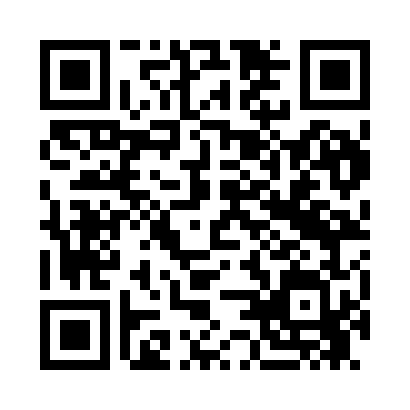 Prayer times for Sutlepa, EstoniaMon 1 Apr 2024 - Tue 30 Apr 2024High Latitude Method: Angle Based RulePrayer Calculation Method: Muslim World LeagueAsar Calculation Method: HanafiPrayer times provided by https://www.salahtimes.comDateDayFajrSunriseDhuhrAsrMaghribIsha1Mon4:186:511:295:528:0910:322Tue4:146:481:295:548:1110:353Wed4:106:451:295:568:1410:394Thu4:056:421:285:578:1610:425Fri4:016:401:285:598:1810:466Sat3:566:371:286:018:2110:507Sun3:516:341:286:028:2310:548Mon3:476:311:276:048:2510:589Tue3:426:281:276:068:2811:0210Wed3:366:251:276:078:3011:0611Thu3:316:221:276:098:3211:1112Fri3:266:191:266:108:3511:1513Sat3:236:161:266:128:3711:2014Sun3:216:141:266:148:3911:2215Mon3:206:111:266:158:4211:2316Tue3:196:081:256:178:4411:2417Wed3:176:051:256:188:4611:2518Thu3:166:021:256:208:4911:2619Fri3:156:001:256:218:5111:2620Sat3:145:571:246:238:5311:2721Sun3:135:541:246:248:5611:2822Mon3:115:511:246:268:5811:2923Tue3:105:481:246:279:0111:3024Wed3:095:461:246:299:0311:3125Thu3:085:431:246:309:0511:3226Fri3:075:401:236:329:0811:3327Sat3:055:381:236:339:1011:3428Sun3:045:351:236:359:1211:3529Mon3:035:321:236:369:1511:3630Tue3:025:301:236:389:1711:37